+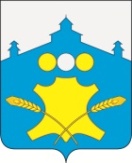 Сельский Совет Советского сельсоветаБольшемурашкинского муниципального района                               Нижегородской области Р Е Ш Е Н И Е11 декабря 2020 г.										№39Об делегировании депутата сельского Совета Советского сельсовета  в состав Земского собрания Большемурашкинского муниципального района Нижегородской области     В соответствии с Федеральным законом от 6 октября 2003 года № 131-ФЗ «Об общих принципах организации местного самоуправления в Российской Федерации»,  Уставом Советского сельсовета, решением сельского Совета Советского сельсовета №38 от 11.12.2020 года «О досрочном прекращении полномочий депутата Земского собрания  Большемурашкинского муниципального района Нижегородской области» сельский Совет Советского сельсовета РЕШИЛ:Избрать депутатом в состав Земского собрания Большемурашкинского муниципального района:Жеребцову Светлану Алексеевну-  депутата сельского Совета Советского сельсовета       2. Делегировать в состав Земского собрания Большемурашкинского муниципального района от сельского Совета Советского сельсовета Большемурашкинского муниципального района:Жеребцову Светлану Алексеевну - депутата сельского Совета  Советского сельсовета.Направить данное решение в Земское собрание Большемурашкинского муниципального района.     4. Опубликовать (обнародовать) настоящее решение в десятидневный срок после его принятия.Глава местного самоуправления,председатель сельского Совета                                    Н.Е. Красильникова 